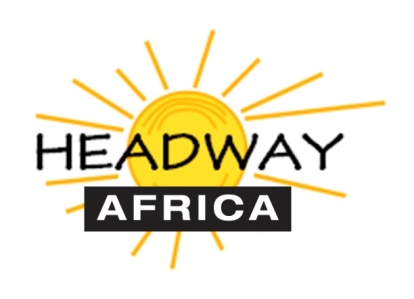 Till medlemmarna i Headway Africa. Nyhetsbrev nr 17, maj 2017Carin Jämtin ny Sidachef.Regeringen har utsett Carin Jämtin till ny generaldirektör för det statliga biståndsorganet Sida.Carin har tidigare bland annat varit biståndsminister, verksamhetschef för Palmestiftelsen och partisekreterare för Socialdemokraterna.Carin har alltså bred erfarenhet, även praktiskt, av projektarbete i biståndsländer och av civilsamhällets roll i detta.Vi önskar Carin lycka till i arbetet och vi har stora förväntningar!Presidentvalet i Zimbabwe 2018.Nu startar valkampanjen i Zimbabwe igen. Allt talar för att Robert Mugabe, 92, åter kommer att kandidera till landets presidentpost. Morgan Tsvangirai, den tidigare oppositionsledaren, tycks spänna bågen hårdare denna gång för att med stöd av andra mindre partier störta den nuvarande presidenten.SVT Nyheter ger en kort bild av det politiska läget via denna länk:  https://www.svt.se/nyheter/utrikes/kvinnlig-politisk-veteran-i-zimbabwe-utmanar-president-mugabeDet är fortsatta ekonomiska bekymmer i Zimbabwe. Sedan flera år tillbaka har man gett upp sin egen valuta, Zimdollar, och har därefter främst förlitat sig på US-dollar. För att få in US-dollar i landet måste man exportera och detta räcker inte för att klara tillgången på kontanter. Därför har ett nytt ”kupongsystem, ”bond-valutan”, lanserats som enbart fungerar inom Zimbabwe. Förtroendet för detta är lågt och valutan har tappat i värde på svarta marknaden. Det händer naturligtvis mycket annat också i ett land som Zimbabwe. Det finns både positiva och negativa nyheter. Googla gärna på tex ”Zimbabwe today”. Där hittar du bland annat tidningen The Herald (http://www.herald.co.zw/)Vårt projektsamarbete i Zimbabwe igång igen.Nu har Headway Africas samarbetsprojekt med ZPHCA, Zimbabwe Parents of Disabled Children, kommit igång igen efter ett längre avbrott. Som tidigare går projektet främst ut på att stärka organisationen på så sätt att även personer med olika funktionshinder får en plats i samhället och en möjlighet att utvecklas tillsammans med övriga medborgare. ZPHCA har en viktig roll i detta arbete tillsammans med Scaz, Study Circle Alliance of Zimbabwe, som är samarbetspartner. Vi kommer att kontinuerligt rapportera om projektet på vår hemsida i vanlig ordning.Föreningen Headway Afrikas årsmöte.Föreningen Headway Africa höll sitt årsmöte i Falköping den 3 maj.  Ny ordförande  efter Seydou Bahngoura, som avsagt sig omval, valdes Ingrid Svanteson, Täby. Ingrid har tillhört styrelsen nästan sedan starten och de senaste åren som vice ordförande. Ingrid har en god erfarenhet av internationellt utvecklingssamarbete, av föreningsarbete och av utbildningsfrågor. Därmed är hon en tillgång för Headway Africa, nu som föreningens ordförande. Till posten som vice ordförande valdes Kjell-Erik Börjesson, Ekerö. Kjell-Erik, som också tidigare tillhört styrelsen, har bl a varit rektor för Röda Korsets folkhögskola och för Alma folkhögskola. Ledamöter i styrelsen är fortsättningsvis också Lennart Falegård, Falköping, som dess sekreterare, Eva Ekengren, Stockholm, Ann-Marie Winberg, Partille och Ann-Charlotte Bäckman, Falköping.Medlemsavgiften!Har du inte betalat in avgiften för 2017 så gör det nu! Vi behöver dig!Pg: 600824-7  eller Bg: 758-3792. Swish: 123 051 8340Glöm inte att ange ditt namn, adress o email!Med vänliga hälsningarHeadway Africa